IOP Proceedings LicenceFor papers published in our open access proceedings titles IOP Publishing no longer requires authors to sign and submit copyright forms. But all authors of the chapter/contribution titled                                                                               	can agree in full to the terms of the licence as below.Licence terms and conditionsBy submitting your paper to the conference organizer, you, as author/representative of all the authors, grant a royalty free licence to IOP Publishing Limited (IOP) to use the copyright in the paper for the full term of copyright in all ways otherwise restricted by copyright, including the right to reproduce, distribute and communicate the article to the public under the terms of the Creative Commons Attribution (CC BY) licence (creativecommons.org/licenses/by/3.0) and to make any other use which IOP may choose world-wide, by all means, media and formats, whether known or unknown at the date of submission, to the conference organizer.This licence does not transfer the copyright in the paper as submitted which therefore remains with the authors or their employer, as appropriate.  IOP encourages authors to use the paper in any way provided that, where possible, he/she displays citation information and the IOP Proceedings Licence Notice, for electronic use, best efforts are made to include a link to the online abstract in the journal and no author offers the paper to another publisher (prior to withdrawal or rejection) or includes it in another publisher's website.However, a re-written and extended version of the paper may be published in another journal provided such re-use is within generally accepted ethical scientific limits and provided further citation information and the IOP Proceedings Licence Notice is displayed if possible, and for electronic use best efforts are made to include a link to the online abstract in the journal.By granting this licence, the author warrants that the paper he/she is submitting is his/her original work, has not been published previously (other than in a research thesis or dissertation which fact has been notified to the conference organizer in writing), all named authors participated sufficiently in the conception and writing of the paper, have received a final version of the paper, agree to its submission and take responsibility for it, and the submission has been approved as necessary by the authorities at the establishment where the research was carried out.By granting this licence, the author also warrants that he/she acts on behalf of, and with the knowledge of, all authors of the paper, that the paper does not infringe any third party rights, it contains nothing libellous, all factual statements are, to the best of the authors' knowledge, true or based on valid research conducted according to accepted norms, and all required permissions have been obtained.The IOP Proceedings Licence NoticeThe IOP Proceedings Licence Notice should be displayed as:“Published under licence in Journal Title by IOP Publishing Ltd.Content from this work may be used under the terms of the Creative Commons Attribution 3.0 licence. Any further distribution of this work must maintain attribution to the author(s) and the title of the work, journal citation and DOI.”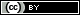 where Journal Title is one of:
Journal of Physics: Conference Series
IOP Conference Series: Materials Science and Engineering
IOP Conference Series: Earth and Environmental SciencePlease sign and date this form and retain a copy for your records. Thank you for your cooperation.Signature:                                                                                 Date:                                                                                                                                                                           